Publicado en Madrid  el 11/10/2019 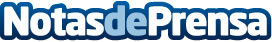 Bionike aporta 5 consejos para remontar con éxito el bajón otoñalTras los soleados días de verano, llega el otoño, una estación en la que la mayoría de la gente suele acarrear las consecuencias del verano en su físico. En Bionike, la firma de cosmética nº1 en Italia, saben muy bien la mella que puede hacer el otoño en lo que a términos de belleza y cuidado del cuerpo se refiere. Por ello, proporciona 5 tips para remontar el bajón de esta estación, a la vez que presenta sus mejores productos para cabello y pielDatos de contacto:Bionike918 763 496Nota de prensa publicada en: https://www.notasdeprensa.es/bionike-aporta-5-consejos-para-remontar-con Categorias: Industria Farmacéutica Madrid Consumo Belleza http://www.notasdeprensa.es